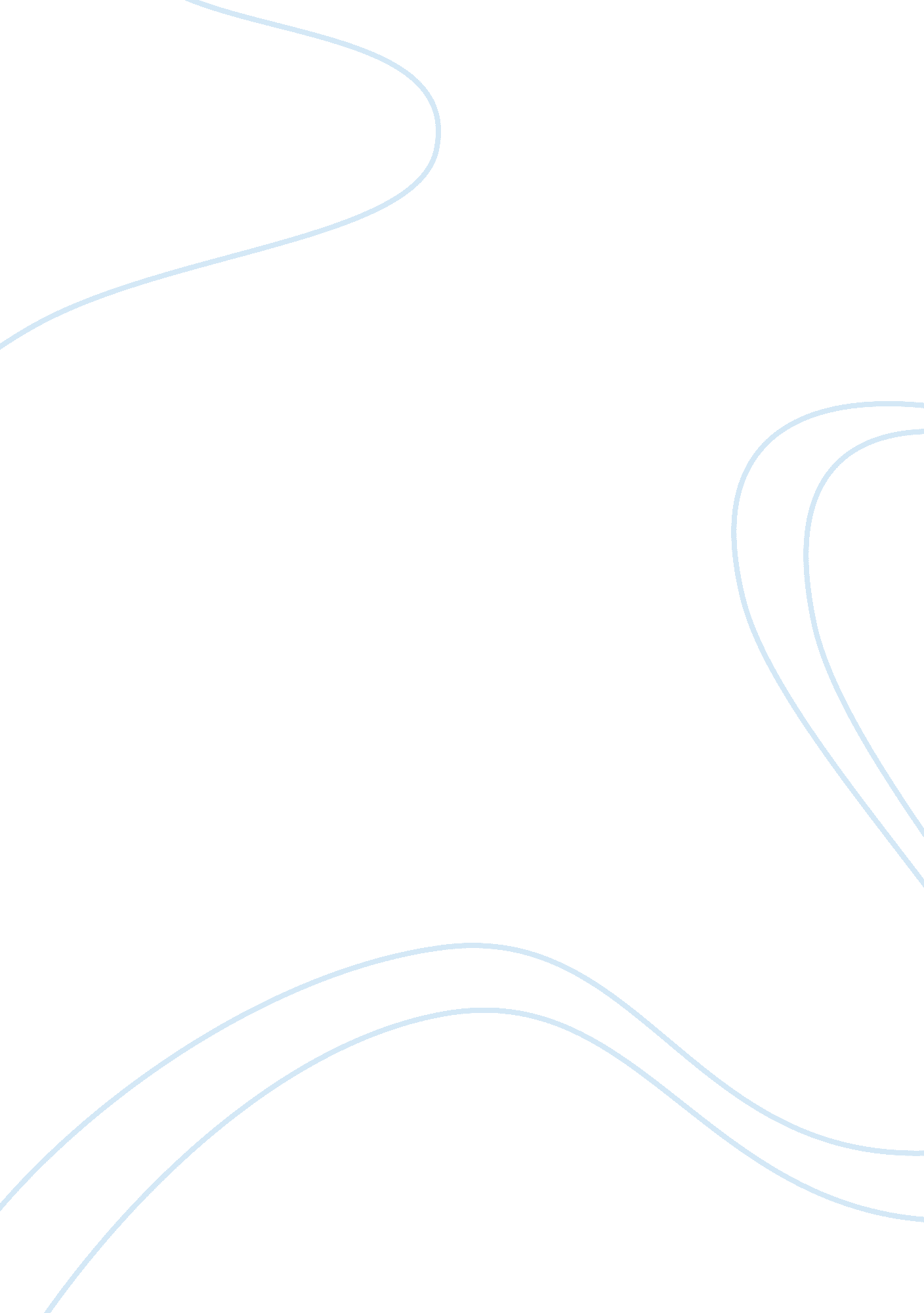 Elements and genreLinguistics, English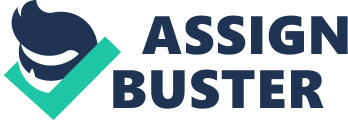 ELEMENTS AND GENRE Movie directors always decide what genre they want their movie to fall. For instance, Sleepless in Seattle is an example of a romantic comedy movie. We can fully classify it here since as is common with such movies it starts with a boy and girl who are in love and the audience can tell they should be together. However, the plot always follows that this relationship has to overcome some obstacles so that they can finally be together. This movie falls in this genre since the leading characters Sam Baldwin and Annie Reed have to overcome such obstacles until they can be together. It fulfills all expectations of romantic comedy movies without crossing genres. 
The movie The Imaginarium of Parnassus is an example of a science-fiction movie. Such movies have characteristics of high levels of imagination of things not likely to happen in reality. This movie qualifies to be in this genre since we find this aspect with the images formed. These include; enchanting meadows, mysterious forests that have ladders that go all the way to the sky and floating nymphs. Like the movie above, it fulfills all expectations of movies of this genre without crossing genres. 
Another film, Moulin Rouge – Silly Love Songs is an example of a music movie. The movie is full of sumptuous music and dance. The setting is the Montmartre Quarter of Paris. This movie fulfills all expectations of the movies of this genre. However, it crosses its genre since it has aspects of romance. It follows the love life of a poet who falls in love with Moulin Rouge meaning its genre can also be a romance movie. 
References 
Rosenbaum, J. (2002). Movie Wars: How Hollywood and the Media Limit What Films We Can 
See. London: Cambridge Publishers. 